Palencia Elementary School1st Grade Supply List 2022-20231 1” white binder with clear front sleeve4 boxes of Crayola Crayons1 pack of Crayola markers1 pair Fiskar scissors, blunt tip24 Elmer’s Glue Sticks1 headphones (NO earbuds)1 boxes of tissues2 pink erasers or pack of pencil eraser toppers4 boxes of 12-pk #2 already sharpened Ticonderoga pencils1 box Expo markers BLACK thin (NO COLORS)2 plastic prong folders with pockets (red and blue)1 Primary Composition Notebooks:  Also called a Primary Journal – top half blank bottomed line can be found at Office Depot or Walgreens1 roll of paper towelsAdditional SuppliesBoys:  sandwich sized zip lock bags and baby wipesGirls:  gallon sized zip lock bags and Clorox wipes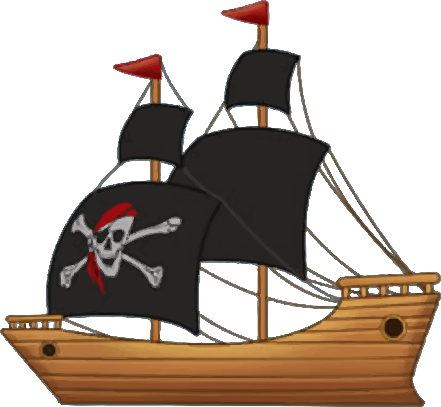 